Sari 22-3RendžuKokku 1. Dima  2. SergoEdasijõudnute gomokuKokku:Kermo 81  2. Jesper 52  3. Dima 49  4. Reiko 42  5. Kaspar 30  6. Sergo 20  7. Valter 18GomokuHannes Jõema 49   2. Tanno Meritee 44  3. Henri Kahro 39 4. -5. Leo Eenma ja Liisi Soodla 30  6. Artur Erik Pärnamaa 29   7.-10. Evan Villu Põldmäe, Anna-Leena Borissenko, Sverre ja Georg Laur 26  11. Tristan Tormi Tuul 23  12. Margareth Tänavsuu 21  13-14. Sofia Härm, Holger 20                           1. 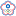 Huang-Yu Lin 31:2 2:2 28:2 14:2 17:2 15:2 6:2 8:2 7:2 18922. 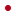 Tomoharu Nakayama 3:2 1:0 56:2 29:2 23:2 30:2 14:2 6:1 8:2 15943. 劉 小中 2:0 53:2 34:2 7:2 14:0 45:2 27:2 20:2 9:2 14834. 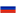 Maksim Metreveli - 32:2 12:2 19:0 11:2 33:2 17:2 14:2 6:2 14835. Mariia Petrova 60:2 33:2 15:0 21:2 9:0 10:1 28:2 27:2 18:2 13816. Ekaterina Porokhina 43:2 22:2 13:2 15:1 27:2 18:2 1:0 2:1 4:0 12997. Anna Fokicheva 35:2 26:2 10:0 3:0 36:2 25:2 18:2 21:2 1:0 12928. gomokugo - 46:2 22:2 31:2 19:2 17:2 15:2 1:0 2:0 12889. 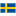 Peter Jonsson 42:0 31:2 36:2 25:2 5:2 14:0 12:2 15:2 3:0 128710. Kseniia Matushkina 47:2 25:2 7:2 27:1 15:0 5:1 16:1 17:2 14:1 128711. Li Chia Liao 49:2 24:2 14:0 17:0 4:0 36:2 26:2 30:2 20:2 128112. Sergei Mikriukov 51:2 13:0 4:0 55:2 37:2 31:2 9:0 25:2 23:2 127913. Nastja Buslakova 41:2 12:2 6:0 30:0 24:0 35:2 34:2 19:2 21:2 127814. Mikhail Mikryukov 53:2 23:2 11:2 1:0 3:2 9:2 2:0 4:0 10:1 1110715. Alexandr Pinsky 34:2 18:2 5:2 6:1 10:2 1:0 8:0 9:0 22:2 119916. Pavel Noskov 20:2 29:0 30:0 22:2 38:2 42:2 10:1 18:0 27:2 117617. Kirill Stoyanov 46:2 45:2 29:2 11:2 1:0 8:0 4:0 10:0 35:2 109118. Konstantin Kazantsev 40:2 15:0 42:2 24:2 20:2 6:0 7:0 16:2 5:0 108719. Maksim Startsev 37:2 38:2 27:0 4:2 8:0 21:0 45:2 13:0 32:2 108120. Dmitry Bykov 16:0 58:2 35:2 39:2 18:0 32:2 23:2 3:0 11:0 108121. Egor Fokichev 32:2 28:0 38:2 5:0 35:2 19:2 30:2 7:0 13:0 108022. Andrey Semenov 52:2 6:0 8:0 16:0 43:2 39:2 33:2 24:2 15:0 107923. Egor Stoyanov 61:2 14:0 33:2 57:2 2:0 24:2 20:0 32:2 12:0 107824. Egor Pavlovsky 54:2 11:0 45:2 18:0 13:2 23:0 37:2 22:0 38:2 107625. Konstantin Zolotarev 50:2 10:0 51:2 9:0 44:2 7:0 46:2 12:0 37:2 107426. Stepan Potapov 59:2 7:0 44:2 28:0 45:0 51:2 11:0 33:2 30:2 106627. Vyacheslav Kuvaev 39:2 42:2 19:2 10:1 6:0 28:2 3:0 5:0 16:0 98928. Polina Yudina 57:2 21:2 1:0 26:2 30:0 27:0 5:0 34:2 29:1 98529. Alla Makhina 36:2 16:2 17:0 2:0 33:0 34:0 54:2 44:2 28:1 97530. Daria Churikova - 37:2 16:2 13:2 28:2 2:0 21:0 11:0 26:0 88731. Maksim Kulin 1:0 9:0 59:2 8:0 55:2 12:0 44:2 38:0 40:2 88032. Artem Piryakov 21:0 4:0 47:2 41:2 39:2 20:0 42:2 23:0 19:0 87733. 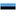 Dmitri Kuzmin 55:2 5:0 23:0 56:2 29:2 4:0 22:0 26:0 46:2 87634. Elizaveta Churkina 15:0 41:2 3:0 44:0 58:2 29:2 13:0 28:0 47:2 87535. Ilya Marushev 7:0 50:2 20:0 58:2 21:0 13:0 47:2 46:2 17:0 87236. Anastasia Simanovskaia 29:0 54:2 9:0 50:2 7:0 11:0 40:0 48:2 44:2 87137. Artem Tikhomirov 19:0 30:0 40:2 52:2 12:0 54:2 24:0 42:2 25:0 87038. Matvey Letovaltsev 56:2 19:0 21:0 48:2 16:0 44:0 52:2 31:2 24:0 86639. Vsevolod Zubov 27:0 48:2 52:2 20:0 32:0 22:0 41:2 40:0 53:2 86440. Artem Zolotarev 18:0 44:0 37:0 43:0 53:2 58:2 36:2 39:2 31:0 85941. Sergo Saard 13:0 34:0 49:2 32:0 56:0 53:2 39:0 55:2 48:2 85642. Mikhail Nikolaev 9:2 27:0 18:0 54:2 57:2 16:0 32:0 37:0 43:1 76943. Ivan Shiryaev 6:0 55:0 48:0 40:2 22:0 47:0 49:2 52:2 42:1 76044. Darina Nikitina 45:0 40:2 26:0 34:2 25:0 38:2 31:0 29:0 36:0 66945. Natalia Zvezdina 44:2 17:0 24:0 51:2 26:2 3:0 19:0 - - 66546. Dmitry Vereshchagin 17:0 8:0 54:0 47:2 48:2 57:2 25:0 35:0 33:0 66447. Raiko Uri 10:0 56:0 32:0 46:0 0:2 43:2 35:0 54:2 34:0 65748. Alina Sorokina - 39:0 43:2 38:0 46:0 49:2 51:2 36:0 41:0 65649. Mariana Ostapchuk 11:0 52:0 41:0 53:2 51:0 48:0 43:0 0:2 54:2 65150. 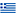 Nikolai Voutsadakis 25:0 35:0 53:2 36:0 52:2 56:2 - - - 63951. Viktoria Boltinskaya 12:0 59:2 25:0 45:0 49:2 26:0 48:0 53:0 52:1 55952. Artem Kulagin 22:0 49:2 39:0 37:0 50:0 55:2 38:0 43:0 51:1 55853. Anatoly Kulemin 14:0 3:0 50:0 49:0 40:0 41:0 55:2 51:2 39:0 46654. Jaroslav Rogozinsky 24:0 36:0 46:2 42:0 59:2 37:0 29:0 47:0 49:0 46055. Natalia Porokhina 33:0 43:2 57:0 12:0 31:0 52:0 53:0 41:0 0:2 45656. tamara2010 38:0 47:2 2:0 33:0 41:2 50:0 - - - 45157. liza2012 28:0 60:2 55:2 23:0 42:0 46:0 - - - 43658. Julia Ogneva - 20:0 60:2 35:0 34:0 40:0 - - - 23459. Maksim Afanasiev 26:0 51:0 31:0 0:2 54:0 - - - - 22760. Steven Eugen Tiitso 5:0 57:0 58:0 - - - - - - 01961. tzecv0422 23:0 - - - - - - - - 0101. Alexandr Pinsky 13:2 7:2 10:2 3:2 5:2 4:2 2:2 6:2 14:2 8:2 9:2 221252. Li Chia Liao 19:2 5:0 9:2 10:2 3:2 11:2 1:0 4:2 6:2 7:2 8:2 181303. 劉 小中 8:2 6:2 4:2 1:0 2:0 13:2 5:2 7:2 11:2 14:2 12:2 181294. Sergei Mikriukov 14:2 9:2 3:0 5:2 13:2 1:0 11:2 2:0 7:2 10:2 6:2 161315. Mariia Petrova 11:2 2:2 7:2 4:0 1:0 8:2 3:0 12:2 9:2 6:0 14:2 141346. Kaspar Jakobsoo 12:0 3:0 16:2 14:2 9:2 10:0 8:2 1:0 2:0 5:2 4:0 101377. Nastja Buslakova 15:2 1:0 5:0 11:0 12:2 16:2 17:2 3:0 4:0 2:0 18:2 101328. Egor Pavlovsky 3:0 17:2 12:2 13:0 16:2 5:0 6:0 10:2 15:2 1:0 2:0 101279. Jesper Kond 16:2 4:0 2:0 18:2 6:0 12:0 15:2 17:2 5:0 13:2 1:0 1012310. Dmitri Kuzmin 17:2 12:2 1:0 2:0 11:0 6:2 14:0 8:0 13:2 4:0 15:2 1012211. Daria Churikova 5:0 19:2 13:1 7:2 10:2 2:0 4:0 14:1 3:0 15:0 17:2 1012012. Kermo Koppel 6:2 10:0 8:0 17:2 7:0 9:2 13:2 5:0 16:0 18:2 3:0 1010713. Sergo Saard 1:0 15:2 11:1 8:2 4:0 3:0 12:0 18:2 10:0 9:0 16:2 912214. Lev Strakulia 4:0 16:0 15:2 6:0 18:2 19:2 10:2 11:1 1:0 3:0 5:0 912015. Reiko Koppel 7:0 13:0 14:0 0:2 17:0 18:2 9:0 16:2 8:0 11:2 10:0 88816. Artem Tikhomirov 9:0 14:2 6:0 19:2 8:0 7:0 18:2 15:0 12:2 17:0 13:0 88817. Ilya Marushev 10:0 8:0 19:2 12:0 15:2 0:2 7:0 9:0 18:0 16:2 11:0 88218. Valter Erik Kundla - - 0:2 9:0 14:0 15:0 16:0 13:0 17:2 12:0 7:0 47219. Anatoly Kulemin 2:0 11:0 17:0 16:0 0:2 14:0 - - - - - 2531. tzecv0422 7:2 4:2 14:2 6:2 5:2 15:2 2:2 8:2 3:2 12:2 11:2 9:2 13:2 261742. Hannes100 28:2 21:2 6:0 7:0 3:2 19:2 1:0 9:2 5:2 4:2 12:2 11:2 8:2 201763. Nikolay Kokovin 19:0 13:2 18:2 15:0 2:0 11:2 14:2 6:2 1:0 5:2 4:2 7:2 9:2 181804. Aleksandr Romanov 13:2 1:0 7:0 17:2 11:2 8:2 12:2 5:0 6:2 2:0 3:0 10:2 16:2 161845. Sockz101 0:2 23:2 21:2 12:2 1:0 6:2 7:2 4:2 2:0 3:0 9:0 8:0 11:2 161786. Tristan Tormi Tuul 11:2 12:2 2:2 1:0 7:2 5:0 15:2 3:0 4:0 9:0 8:0 14:2 18:2 141867. Tanno Meritee 1:0 28:2 4:2 2:2 6:0 12:2 5:0 15:2 8:2 11:0 19:2 3:0 10:0 141848. Holger Jakob Kundla 12:0 11:2 19:2 14:2 15:0 4:0 16:2 1:0 7:0 10:2 6:2 5:2 2:0 141809. Nita Tamm - - 25:2 23:2 13:2 14:0 10:2 2:0 20:2 6:2 5:2 1:0 3:0 1415510. Karl - 16:0 20:0 28:2 23:2 22:2 9:0 18:2 14:2 8:0 13:2 4:0 7:2 1413411. Jakob Uudmäe 6:0 8:0 23:2 21:2 4:0 3:0 13:2 14:2 19:2 7:2 1:0 2:0 5:0 1218212. KHPro 8:2 6:0 17:2 5:0 14:2 7:0 4:0 19:2 15:2 1:0 2:0 13:0 20:2 1217813. Ruslan Pereshivalov 4:0 3:0 24:2 20:2 9:0 16:0 11:0 22:2 17:2 15:2 10:0 12:2 1:0 1216814. Georgii Vlaskin 17:2 19:2 1:0 8:0 12:0 9:2 3:0 11:0 10:0 20:2 15:2 6:0 22:2 1216815. Albert Rozhkani - 20:2 16:2 3:2 8:2 1:0 6:0 7:0 12:0 13:0 14:0 19:2 21:2 1216416. Andrey Kudryavtsev - 10:2 15:0 22:2 19:0 13:2 8:0 20:0 18:2 21:0 17:2 24:2 4:0 1214017. Ronan 14:0 24:2 12:0 4:0 18:2 20:0 22:0 21:2 13:0 25:2 16:0 23:2 19:2 1213218. Pauing - 22:2 3:0 19:0 17:0 21:2 25:2 10:0 16:0 23:2 20:2 26:2 6:0 1212819. Aleksandra Novozhilova 3:2 14:0 8:0 18:2 16:2 2:0 20:2 12:0 11:0 22:2 7:0 15:0 17:0 1016020. Daria Maslova - 15:0 10:2 13:0 21:2 17:2 19:0 16:2 9:0 14:0 18:0 22:2 12:0 1014221. arturtheking 24:2 2:0 5:0 11:0 20:0 18:0 23:2 17:0 26:2 16:2 22:0 25:2 15:0 1013722. MathiasS - 18:0 28:2 16:0 24:2 10:0 17:2 13:0 25:2 19:0 21:2 20:0 14:0 1011723. Stennuke - 5:0 11:0 9:0 10:0 24:2 21:0 25:0 24:2 18:0 26:2 17:0 25:2 812124. Nina Gerasimovskaya 21:0 17:0 13:0 25:2 22:0 23:0 26:0 26:2 23:0 26:2 25:2 16:0 27:0 89725. LisaTamm - - 9:0 24:0 26:2 26:1 18:0 23:2 22:0 17:0 24:0 21:0 23:0 510026. Evan Villu Põldmäe - - - - 25:0 25:1 24:2 24:0 21:0 24:0 23:0 18:0 0:2 56427. 劉 小中 - - - - - - - - - - - 0:2 24:2 4828. Alexey Sokolnikov 2:0 7:0 22:0 10:0 - - - - - - - - - 058